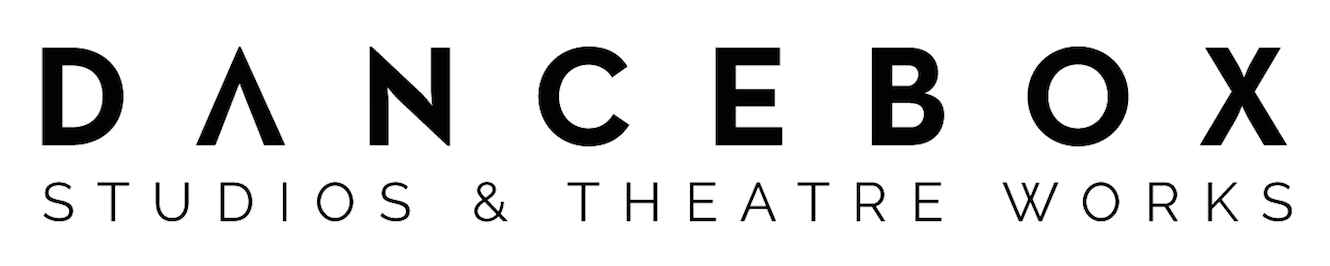 EVERYDAY LIVING ALLOWANCEThe Everyday Living Allowance is to support students living in private accommodation impacted by COVID-19 who encounter a financial emergency. The allowance is designed to cover ‘everyday’ costs such as food, toiletries, utilities, bills and medicine. The allowance is also intended to support with increased expenses due to periods of self-isolation and significant losses of income because of the pandemic. Students with no dependents can receive up to £300Students with dependents can receive up to £400Please note, there is no guarantee of an award and assessments are made on a case-by-case basis. The Everyday Living Allowance is available to all full-time and part-time students currently enrolled on a Bucks taught undergraduate course who are living in private accommodation.To apply, you must complete this application form and provide copies of your bank statements from January 2021 and February 2021. You must return this via email to vocational@danceboxstudios.co.uk no later than 5pm on Friday 26th March 2021. Late applications will not be accepted. ConfidentialityApplications are seen only by Dancebox College Administrators.Data Protection Act 1998Dancebox College is a data controller in terms of the 1998 legislation and follows policy in matters of data protection. The data requested in this form is covered by the notification provided by the University under the Data Protection Act. Personal data will be used solely for statistical purposes and electronic records keeping. The data will not be passed to any other third party without your consent, except when the College is required to do so by law. PERSONAL DETAILSBucks Student ID Number:	Full Name:Date of Birth: (DD/MM/YYYY)Contact telephone number:Email address:Correspondence Address:Please confirm you are in private accommodation Y/NStudents who reside at their home / parental address are not eligible for this allowance.Please give a brief description of your change of circumstances and why you need this Everyday Living Allowance:BANKING INFORMATIONName of Bank:Account Name:Account Number (8 digits):Sort Code (6 digits):I declare that the information I have given is correct to the best of my knowledge.  I understand that giving false information will automatically disqualify my application and may also lead to disciplinary procedures resulting in possible expulsion from the College.Signed:(You can type your name and send from your email)Date: